LSUHSC nVision Reports CatalogBusiness Unit: EACMCReport Description: Trial Balance Acts and Accr Fund115Layout: Trial Balance Actuals & Accruals-FUND115.xnvReport Request: TBAA115Dashboard Page/Button: EAC_ACC\ Fund 115/815nVision Scope: N/AReport As of Date: As of Business Unit DateThis report provides a detailed Trial Balance by account by Fund Code and Ledger. The columns are defined for the Actuals Ledger and Fund 115 and the second column is defined for the Accruals Ledger and fund 815. The Total column sums the values from the two other columns. The criteria on the ACTUALS column specify the ACTUALS ledger, Posted Total Amount, YTD timespan, and the fund RESTRICTED_BUDGETED. The second column specifies the HCSD_ACCRU ledger, Posted Total Amount, YTD timespan and the fund code HCSD_RF2_ACCRUAL. The rows on the report nplode to a detail value account code. The account number and description are included in the nplosion.Report Example: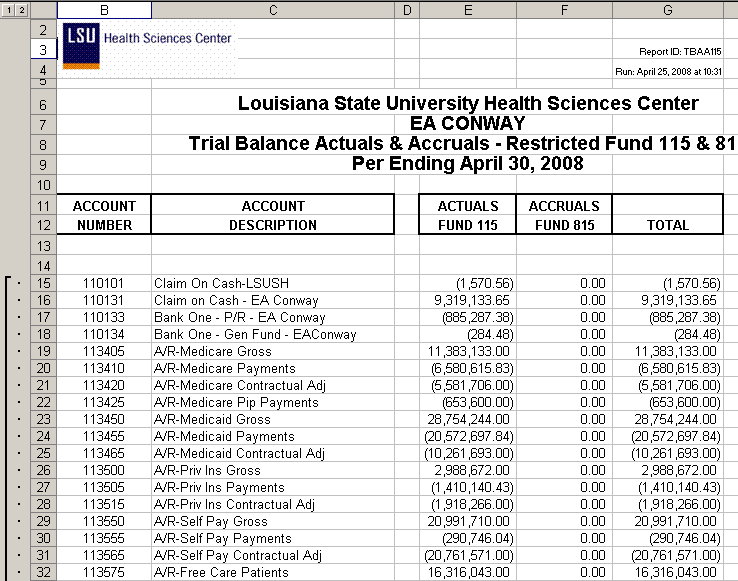 